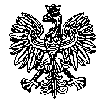 KOMENDA WOJEWÓDZKA POLICJIz siedzibą w RadomiuSekcja Zamówień Publicznych	ul. 11 Listopada 37/59, 26-600 Radomtel. (47) 701-31-03                                                                                                                      faks (47) 701-20-02 Radom, dnia 04.04.2023 r.ZP – 587/23						      Egz. poj.RTJ. 10/23INFORMACJA Z OTWARCIA OFERTDotyczy: postępowania o udzielenie zamówienia publicznego ogłoszonego na dostawy w trybie podstawowym, na podstawie art. 275 pkt 1 ustawy Pzp w przedmiocie zamówienia: „Zakup ambulansu kryminalistycznego służącego do wykrywania przestępstw przeciwko środowisku naturalnemu - zakup współfinansowany z Wojewódzkiego Funduszu Ochrony Środowiska i Gospodarki Wodnej w Warszawie” Nr sprawy 3/23 Zamawiający na realizację przedmiotu zamówienia przeznaczył kwotę brutto 616.277,50 zł Zamawiający – Komenda Wojewódzka Policji z siedzibą w Radomiu, działając na podstawie art. 222 ust. 5 ustawy z dnia 11 września 2019 r. Prawo zamówień publicznych (Dz. U. z 2022 r. poz. 1710 z późn. zm.) informuje, iż w wyznaczonym przez Zamawiającego terminie tj. do dnia 04.04.2023 r., do godziny 08:00 – wpłynęły 3 oferty w przedmiotowym postępowaniu prowadzonym za pośrednictwem platformazakupowa.pl pod adresem: https://platformazakupowa.pl/pn/kwp_radom (ID 743275).          Z poważaniemKierownikSekcji Zamówień PublicznychKWP zs. w Radomiu/-/ Justyna KowalskaWyk. egz. poj.Opracował: Monika Jędrys Informacja z otwarcia ofert opublikowana została w dniu 04.04.2023 r. na stronie internetowej prowadzonego postępowania pod adresem https://platformazakupowa.pl/pn/kwp_radom Numer ofertyNazwa albo imię i nazwisko oraz siedziba lub miejsce prowadzonej działalności gospodarczej albo miejsce zamieszkania wykonawców, których oferty zostały otwarteCeny zawarte w ofertach   
(brutto w zł.)1BIT Spółka Akcyjnaul. Chłodna 5100-867 WarszawaNIP: 1080009907739 121,762MAN TRUCK & BUS POLSKA SP. Z O.O.Wolica, Al. Katowicka 905-830 NadarzynNIP: 5342169325634 188,003F.H.U. Car-Bud Konrad Karpiukul. Ogródkowa 1/3020-067 LublinNIP: 7121813674585 111,00